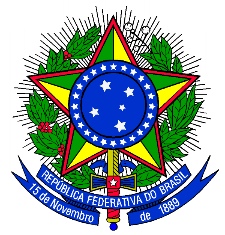 MINISTÉRIO DA EDUCAÇÃOSECRETARIA DE EDUCAÇÃO PROFISSIONAL E TECNOLÓGICAINSTITUTO FEDERAL DE EDUCAÇÃO, CIÊNCIA E TECNOLOGIA DO SUL DE MINAS GERAISANEXO III – EDITAL 98/2020TERMO DE COMPROMISSONós, discentes e docente (coordenador) da Equipe XXXXX, abaixo identificados, declaramos aceitar participar do 2º DESAFIO DE INOVAÇÃO TECNOLÓGICA DO IFSULDEMINAS promovido pela Pró-Reitoria de Pesquisa, Pós-Graduação e Inovação (PPPI) por meio do Núcleo de Inovação Tecnológica (NIT), com apoio das Diretorias de Tecnologia de Informação (DTI) e Desenvolvimento Institucional (DDI) e declaramos concordância com os termos estabelecidos neste Edital.Local/UF, XX de XXXX de 2020.Informação por ExtensoAssinaturaEquipe:Equipe:Coordenador:SIAPE:Informação por ExtensoAssinaturaDiscente 1:RA:CPF:Informação por ExtensoAssinaturaDiscente 2:RA:CPF:Informação por ExtensoAssinaturaDiscente 3:RA:CPF: